Rationale or Comment: Always complete a daily pre-use inspection.End of DocumentDisclaimerThis document is written as a general guideline. Natural Stone Institute and its Member companies have neither liability nor can they be responsible to any person or entity for any misunderstanding, misuses, or misapplication that would cause loss or damage of any kind, including loss of rights, material, or personal injury, or alleged to be caused directly or indirectly by the information contained in this document.  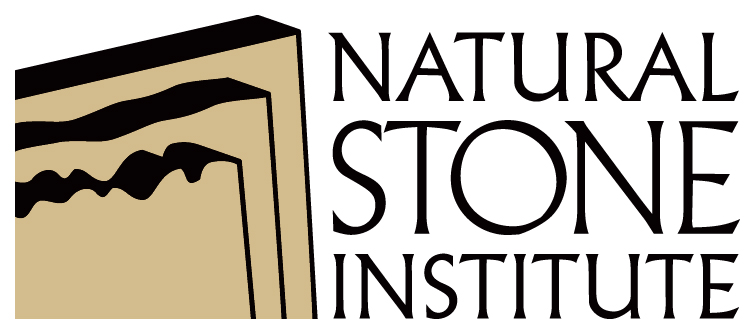 Your company nameWorkplace Safety AssessmentJob Hazard Analysis (JHA)   Your company nameWorkplace Safety AssessmentJob Hazard Analysis (JHA)   Your company nameWorkplace Safety AssessmentJob Hazard Analysis (JHA)   Your company nameWorkplace Safety AssessmentJob Hazard Analysis (JHA)   Your logo hereDocument Control #:Stone-JHA-002Stone-JHA-002Stone-JHA-002Revision Date:mm/dd/yyyyDocument Title:Job Hazard Analysis (JHA)Job Hazard Analysis (JHA)Job Hazard Analysis (JHA)Issue #:1.0Department:WarehousingWarehousingWarehousingFrequency:AnnuallyPersonal Protective Equipment Required:Safety Harness, Safety glasses, gloves, safety vestSafety Harness, Safety glasses, gloves, safety vestSafety Harness, Safety glasses, gloves, safety vestCompleted by:Name of Company Representative HereOperating an Order/Stock PickerOperating an Order/Stock PickerOperating an Order/Stock PickerOperating an Order/Stock PickerOperating an Order/Stock PickerOperating an Order/Stock PickerTask DescriptionTask DescriptionHazardControlControlControlConduct pre-trip inspection. Conduct thorough examination of all fall protection equipmentConduct pre-trip inspection. Conduct thorough examination of all fall protection equipmentFalls.  Hydraulic issues in lowering or raisingTravel at cautious and safe speeds throughout the facility, sounding horn at each and every intersection.  Pay careful and special attention while approaching intersections and pedestrian walkways.  Always secure fall protection.Travel at cautious and safe speeds throughout the facility, sounding horn at each and every intersection.  Pay careful and special attention while approaching intersections and pedestrian walkways.  Always secure fall protection.Travel at cautious and safe speeds throughout the facility, sounding horn at each and every intersection.  Pay careful and special attention while approaching intersections and pedestrian walkways.  Always secure fall protection.Parking lift truck Parking lift truck Injury to pedestriansLower to ground for exiting. Controls must be in neutral, power off, and key turned off as well. One is considered away from lift truck if the truck is out of view or more than 25 feet away from lift. Never park lift truck on an incline. If lift truck is parked on an incline then the wheels must be chocked.  Always follow the three-foot ruleLower to ground for exiting. Controls must be in neutral, power off, and key turned off as well. One is considered away from lift truck if the truck is out of view or more than 25 feet away from lift. Never park lift truck on an incline. If lift truck is parked on an incline then the wheels must be chocked.  Always follow the three-foot ruleLower to ground for exiting. Controls must be in neutral, power off, and key turned off as well. One is considered away from lift truck if the truck is out of view or more than 25 feet away from lift. Never park lift truck on an incline. If lift truck is parked on an incline then the wheels must be chocked.  Always follow the three-foot ruleCharging BatteriesCharging BatteriesContact with battery acid, or fire, explosions, dropping batteries, and burns from acid or electric shockOnly park in approved area. Wear battery PPE (face-shield and acid resistant gloves) when unplugging from lift to charger and from charger to lift. After charging make sure charger is turned off before unplugging battery from charger.Only park in approved area. Wear battery PPE (face-shield and acid resistant gloves) when unplugging from lift to charger and from charger to lift. After charging make sure charger is turned off before unplugging battery from charger.Only park in approved area. Wear battery PPE (face-shield and acid resistant gloves) when unplugging from lift to charger and from charger to lift. After charging make sure charger is turned off before unplugging battery from charger.Driving Lift TruckDriving Lift TruckTipping Over, Colliding with other vehicles, hitting pedestriansAlways keep load 6 to 8 inches from floor while transporting.  Always look behind you while you back up.  Use horn at each intersection and make eye contact with other drivers and/or pedestrians.  Use caution at all times.Always keep load 6 to 8 inches from floor while transporting.  Always look behind you while you back up.  Use horn at each intersection and make eye contact with other drivers and/or pedestrians.  Use caution at all times.Always keep load 6 to 8 inches from floor while transporting.  Always look behind you while you back up.  Use horn at each intersection and make eye contact with other drivers and/or pedestrians.  Use caution at all times.Pulling productPulling productStrains, sprains, fallsGet as close to the rack(s) as possible to ensure safety.  Always be attached to all fall protection equipment prior to operating lift.  Raise yourself to a comfortable height to obtain product.  If necessary, lower product to ground to pull stock instead of over reaching.  Use proper lifting techniques whenever possible.  Place all products, regardless of the amount, onto a pallet.  Do not ever place product onto the lift truck floor while driving.Get as close to the rack(s) as possible to ensure safety.  Always be attached to all fall protection equipment prior to operating lift.  Raise yourself to a comfortable height to obtain product.  If necessary, lower product to ground to pull stock instead of over reaching.  Use proper lifting techniques whenever possible.  Place all products, regardless of the amount, onto a pallet.  Do not ever place product onto the lift truck floor while driving.Get as close to the rack(s) as possible to ensure safety.  Always be attached to all fall protection equipment prior to operating lift.  Raise yourself to a comfortable height to obtain product.  If necessary, lower product to ground to pull stock instead of over reaching.  Use proper lifting techniques whenever possible.  Place all products, regardless of the amount, onto a pallet.  Do not ever place product onto the lift truck floor while driving.